Publicado en Palacio Congresos de Marbella el 04/10/2021 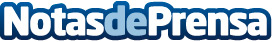 Marbella será la ciudad anfitriona de la quinta edición de los New York Summit Awards La espectacular gala con sabor neoyorquino se celebrará el 19 de noviembre en el Palacio de Congresos y Exposiciones de MarbellaDatos de contacto:Sandra Morales926019337Nota de prensa publicada en: https://www.notasdeprensa.es/marbella-sera-la-ciudad-anfitriona-de-la Categorias: Internacional Nacional Artes Escénicas Música Marketing Turismo Emprendedores Recursos humanos Actualidad Empresarial http://www.notasdeprensa.es